TOWN OF WARTRACE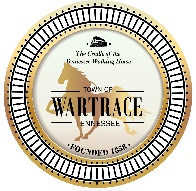 BOARD / COMMITTEE MEMBER APPLICATIONPlease choose which board / committee you would like to apply for: (Only choose one)	Board/Committee Name				Normal Frequency of Meetings  Board of Zoning Appeals						As needed  Gym Committee							As needed  Economic Growth Committee						Once a month  Parks & Recreation Committee					Once a month  Planning Commission							Twice a Month, as needed  Public Works Committee						Once a month  Wartrace Utility Commission						Once a monthAPPLICANT INFORMATIONNAME ___________________________________   Phone Number ____________________________ADDRESS _________________________________   Work Phone ______________________________	  __________________________________   Email ___________________________________What is the best way to contact you?	   Mail		  Phone	  EmailEDUCATION AND TRAININGHigh School: ____________________________________________ Diploma:  Yes _______  No ______Technical/Vocational/College: ________________________________ Degree: ___________________Area(s) of Study: _____________________________________________________________________EXPERIENCECurrent Occupation:  __________________________________________________________________Please list any Professional or Occupation Experience that would apply to the Board or Committee you are applying for:  _____________________________________________________________________________________________________________________________________________________________________________________________________________________________________________Municipal Boards / Committees on which you currently serve or previously served: ________________________________________________________________________________________________________________________________________________________________________________________________________________________________________________________________________________________________________________________________________________If you are appointed, will you have any potential conflict of interest?     YES       NOIf YES, what is the Conflict? _________________________________________________________________________________________________________________________________________________I hereby affirm that the information provided on this application (and accompanying documents, if any) is true and complete to the best of my knowledge.  I understand that falsified information or significant omissions may disqualify me and my application from further consideration for a Board or committee member appointment and may be considered justification for removal from a Board or Committee, if discovered at a later date.I waive any right of privilege, privacy, and/or confidentiality I may have in the information provided by references or others whom I have indicated may be contacted. I hereby understand and acknowledge that, unless otherwise defined by applicable law, any relationship with this organization is of an “at will” nature, which means that the Board or Committee member may resign at any time with our without cause. I understand, also, that I am required to abide by the Charter and Ordinances of the Town of Wartrace, the Constitution and Laws of the State of Tennessee, and the Constitution and Laws of the United States of America.Signature: _______________________________________________  Date: ___________________Thank you for your willingness to serve.